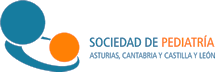 CONVOCATORIA A LA ASAMBLEA GENERAL EXTRAORDINARIA DE LA SOCIEDAD DE PEDIATRÍA DE ASTURIAS, CANTABRIA, CASTILLA Y LEÓNEn nombre del Sr. Presidente y de acuerdo con los vigentes estatutos de la Sociedad de Pediatría de Asturias, Cantabria y Castilla y León se convoca Asamblea General Extraordinaria en la sede de la Reunión de Primavera de la SCCALP celebrada en Avilés, el próximo día 29 de abril de 2022. Primera convocatoria a las 20:00 h, y segunda convocatoria a las 20:15 horas  con el siguienteORDEN DEL DÍA:1. Aprobación del cambio de estatutos de la SCCALPValladolid, a 01 de abril de 2022Dr. José Manuel Marugán de Miguelsanz			Dra. Marianela Marcos TempranoPresidente de la SCCALP				Secretaria General de la SCCALP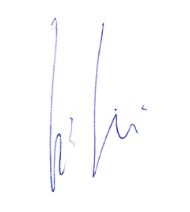 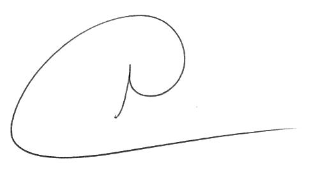 